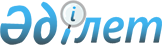 О мерах по реализации Бюджетного кодекса Республики Казахстан
					
			Утративший силу
			
			
		
					Распоряжение Премьер-Министр Республики Казахстан от 9 июня 2004 года N 173-р. Утратило силу - распоряжением Премьер-Министра РК от 30 декабря 2004 года N 383-р (R040383)      1. Утвердить прилагаемый Перечень нормативных правовых актов, принятие которых необходимо в целях реализации Бюджетного кодекса Республики Казахстан (далее - Перечень). 

      2. Государственным органам Республики Казахстан в установленные согласно Перечню сроки: 

      1) разработать и внести на утверждение Правительства Республики Казахстан проекты нормативных правовых актов; 

      2) принять ведомственные нормативные правовые акты. 

      3. Центральным и местным исполнительным органам обеспечить приведение нормативных правовых актов, разработанных или принятых ими, в соответствие с Бюджетным кодексом Республики Казахстан до конца 2005 года и проинформировать Правительство Республики Казахстан о принятых мерах. 

      4. Контроль за исполнением настоящего распоряжения возложить на Руководителя Канцелярии Премьер-Министра Республики Казахстан.       Премьер-Министр                                                                                                                                                             Утвержден         

                                                      распоряжением Премьер-Министра      

                                                            Республики Казахстан    

                                                         от 9 июня 2004 года N 173  

        Перечень нормативных правовых актов Республики Казахстан, 

            принятие которых необходимо в целях реализации 

                 Бюджетного кодекса Республики Казахстан ___________________________________________________________________ 

N   | Наименование нормативного  |    Срок       |  Ответственный 

п/п | правового акта Республики  |  исполнения   |  исполнитель 

    |       Казахстан            |               | 

____________________________________________________________________ 1   |            2               |      3        |      4 

____________________________________________________________________ Постановления Правительства Республики Казахстан 

____________________________________________________________________ 

1     О проекте Указа Президента    Июнь 2004       МЭБП 

      Республики Казахстан            года 

      "Об утверждении Правил 

      разработки проекта 

      республиканского бюджета и 

      чрезвычайного государствен- 

      ного бюджета" 2     О проекте Указа Президента    Сентябрь        МФ 

      Республики Казахстан          2004 года 

      "Об утверждении Правил 

      составления и представления 

      отчета об исполнении 

      республиканского бюджета" 3     О проекте Указа Президента    Сентябрь        МФ, МЭБП, 

      Республики Казахстан          2004 года       Нацбанк (по 

      "О некоторых вопросах Совета                  согласованию) 

      по управлению Национальным 

      фондом Республики Казахстан" 4     Об утверждении Правил         Июнь 2004       МЭБП 

      разработки проектов местных   года 

      бюджетов 5     Об утверждении Правил         Июнь 2004       МЭБП 

      разработки среднесрочной      года 

      фискальной политики 6     Об утверждении методики       Октябрь 2004    МЭБП 

      расчетов объемов              года 

      официальных трансфертов 

      общего характера 7     Об утверждении Правил         Октябрь 2004    МЭБП 

      рассмотрения бюджетных        года 

      инвестиционных проектов 

      (программ) 8     Об утверждении Правил         Сентябрь 2004   МЭБП 

      составления единой            года 

      бюджетной классификации 9     Об утверждении Правил         Июнь 2004       МЭБП, 

      проведения оценки             года            МФ 

      эффективности бюджетных 

      программ 10    Об утверждении Правил         Ноябрь          МФ, МЭБП 

      перечисления неналоговых      2004 года 

      поступлений в бюджет 11    Об утверждении перечня        Октябрь         МФ 

      уполномоченных                2004 года 

      государственных органов, 

      ответственных за взимание и 

      осуществляющих контроль над 

      поступлением неналоговых 

      поступлений 12    Об утверждении Правил         Октябрь         МФ, Счетный 

      проведения                    2004 года       комитет (по 

      внутреннего контроля                          согласованию) 13    Об утверждении перечня        Октябрь         МЭБП, 

      разрешенных финансовых        2004 года       Нацбанк (по 

      активов и иного имущества,                    согласованию) 

      за исключением                                МФ 

      нематериальных активов, для 

      размещения Национального 

      фонда Республики Казахстан 14    Об утверждении перечня        Июнь 2004       МФ, Счетный 

      государственных органов,      года            комитет (по 

      которым разрешается создание                  согласованию) 

      служб внутреннего контроля 15    Об утверждении Правил         Ноябрь          МЭБП, МФ 

      использования                 2004 года 

      резервов Правительства 

      Республики Казахстан и 

      местных исполнительных 

      органов 16    Об утверждении Правил         Ноябрь          МФ, МЭБП, 

      исполнения                    2004 года       Нацбанк (по 

      республиканского и местных                    согласованию) 

      бюджетов (в которых                           АФН (по 

      необходимо предусмотреть:                     согласованию) 

      1) порядок и периодичность 

      перечисления бюджетных 

      изъятий из нижестоящих 

      бюджетов в вышестоящий 

      бюджет и бюджетных субвенций 

      из вышестоящего бюджета в 

      нижестоящие бюджеты; 

      2) порядок разработки 

      годового плана 

      финансирования; 

      3) порядок составления 

      сводного плана поступлений 

      и финансирования, сводного 

      плана финансирования по 

      обязательствам; 

      4) порядок внесения изменений 

      и дополнений в сводный план 

      поступлений и финансирования, 

      сводный план финансирования 

      по обязательствам, включая 

      годовые суммы; 

      5) порядок использования 

      денег от реализации 

      государственными учреждениями 

      товаров (работ, услуг), 

      остающихся в их распоряжении; 

      6) порядок осуществления 

      государственной регистрации 

      гражданско-правовых сделок 

      государственных учреждений; 

      7) порядок осуществления 

      платежей; 

      8) порядок заимствования 

      Правительством Республики 

      Казахстан; 

      9) порядок получения и 

      использования государственных 

      и гарантированных 

      государством займов; 

      10) порядок мониторинга 

      государственного и 

      гарантированного 

      государством долга; 

      11) порядок мониторинга 

      финансового состояния 

      заемщика, получившего 

      гарантированный государством 

      заем; 

      12) порядок бюджетного 

      кредитования, в том числе: 

      финансовые процедуры по 

      предоставлению бюджетных 

      кредитов; 

      критерии кредитоспособности 

      заемщика; 

      порядок отбора банков- 

      заемщиков; 

      порядок определения 

      средневзвешенной ставки 

      доходности по государственным 

      эмиссионным ценным бумагам 

      Правительства Республики 

      Казахстан; 

      порядок осуществления 

      контроля за целевым 

      использованием бюджетного 

      кредита и наличием 

      обеспечения исполнения 

      обязательств по нему; 

      порядок снятия со счета 

      местного бюджета суммы 

      задолженности или суммы, 

      использованной не по целевому 

      назначению; 

      13) порядок зачисления 

      активов в Национальный фонд 

      Республики Казахстан и 

      использования Национального 

      фонда Республики Казахстан; 

      14) порядок и формы 

      составления годового отчета о 

      формировании и использовании 

      Национального фонда 

      Республики Казахстан; 

      15) порядок размещения 

      временно свободных бюджетных 

      денег во вклады (депозиты); 

      16) порядок управления 

      бюджетными деньгами). 

____________________________________________________________________ 

Ведомственные нормативные правовые акты 

____________________________________________________________________ 

17    Об утверждении стандартов     Октябрь         Счетный комитет 

      государственного финансового  2004 года       (по 

      контроля                                      согласованию) 

                                                    МФ 18    Об утверждении Правил         Декабрь         Счетный комитет 

      проведения внешнего контроля  2004 года       (по 

      за исполнением                                согласованию) 

      республиканского бюджета и 

      оценки эффективности 

      бюджетных программ при 

      внешнем контроле за 

      исполнением бюджета 19    Об утверждении методики       Сентябрь        МЭБП, МФ 

      прогнозирования               2004 года 

      поступлений бюджета 20    Об утверждении Правил         Ноябрь          МЭБП 

      составления и представления   2004 года 

      отчета по оценке 

      эффективности бюджетных 

      инвестиций, а также сроков 

      и форм представления 

      информации, предусматриваемой 

      в рамках осуществления 

      мониторинга реализации 

      бюджетных инвестиций 21    Об утверждении Правил         Сентябрь        МЭБП 

      разработки и рассмотрения     2004 года 

      финансово-экономического 

      обоснования бюджетных 

      инвестиций, осуществляемых 

      посредством участия в 

      формировании и увеличении 

      уставного капитала 

      юридических лиц 22    Об утверждении требований к   Сентябрь        МЭБП 

      технико-экономическому        2004 года 

      обоснованию бюджетных 

      инвестиционных проектов 

      (программ) 23    Об утверждении требований к   Сентябрь        МЭБП 

      заключению экономической      2004 года 

      экспертизы бюджетного 

      инвестиционного проекта 

      (программы) 24    Об утверждении Правил оценки  Октябрь         МЭБП 

      эффективности использования   2004 года 

      грантов, а также сроков и 

      форм представления отчетности 

      и информации о ходе и 

      результатах использования 

      грантов 25    Об утверждении Правил выдачи  Ноябрь          МФ 

      разрешений на принятие        2004 года 

      государственными учреждениями 

      обязательств 26    Об утверждении Правил         Ноябрь          МФ 

      регистрации и учета           2004 года 

      государственных и 

      гарантированных государством 

      займов и бюджетных кредитов 27    Об утверждении Правил         Ноябрь          МФ 

      мониторинга бюджетных         2004 года 

      кредитов 28    Об утверждении перечня        Ноябрь          МФ 

      документов, необходимых       2004 года 

      при предоставлении 

      бюджетного кредита 29    Об утверждении Правил         Ноябрь          МФ 

      открытия, закрытия и ведения  2004 года 

      счетов государственных 

      учреждений 30    Об утверждении Правил         Ноябрь          МФ 

      ведения бюджетного учета      2004 года 31    Об утверждении Правил         Ноябрь          МФ 

      составления и представления   2004 года 

      отчетности 

____________________________________________________________________ 
					© 2012. РГП на ПХВ «Институт законодательства и правовой информации Республики Казахстан» Министерства юстиции Республики Казахстан
				